NARAVOSLOVJE 6Dejavnosti v tednu od 30. 3. 2020 do 3. 4. 2020.Pozdravljeni šestošolec.  Ta teden boš lahko pri urah naravoslovja zelo ustvarjalen/a.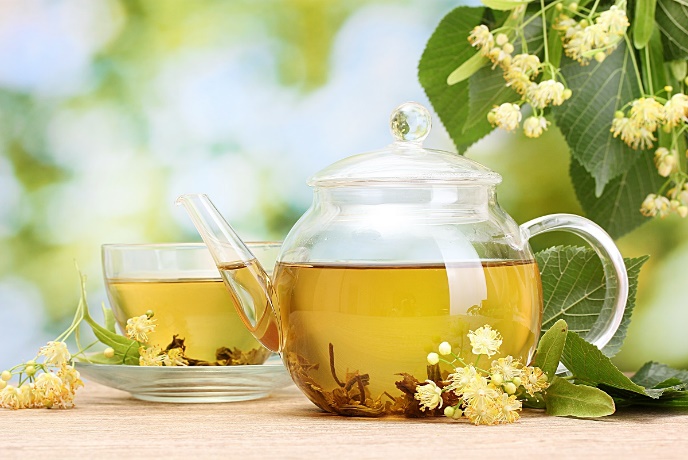 Tematika tega tedna je UPORABA RASTLIN V ŽIVLJENJU. Tvoja naloga je, da napišeš ali narišeš pet različnih načinov, kako, kje, za kaj itd. uporabljamo rastline. Napišete lahko v obliki pesmi, zgodbe, stripa, narišete v različnih tehnikah itd.. Obstaja le  eno pravilo! Izdelek ne sme biti v obliki  miselnega vzorca. Sliko svojega  izdelka pošlji do petka na e-naslov učitelja, ki te poučuje naravoslovje.Lep pozdrav in veliko kreativnosti želiva ta teden, učitelja naravoslovja.martin.mah@guest.arnes.sidanica.volcini@guest.arnes.si